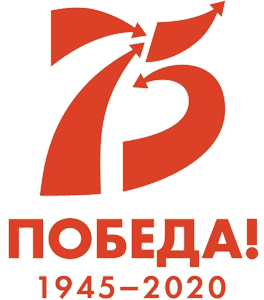 Планмероприятий, посвященный году памяти и славы в МБОУ СОШ п. Циммермановка.Рассмотрено на педагогическом совете протокол от 29.01.2020  №  7                     Утверждено приказом  -оСодержаниеКлассыРезультат для учениковОтветственныеСрокиКонкурс чтецов «Эти строки, опаленные войной»1-4-е, родителиДети знакомятся с поэзией о победе, героизме, взаимовыручке, готовят выступление с музыкой и видеорядомУчителя начальной школыФевраль Командная работа «Война в цифрах»5-6-еУченики подготовят презентации на тему «Война в цифрах». Для этого они подберут факты, изучат и сопоставят их цифровые характеристики, чтобы осознать цену победыУчителя математикиФевральТематические уроки, посвященные Международному дню памяти жертв Холокоста и Дню полного освобождения Ленинграда от фашистской блокады4-11-еУченики узнают о памятных датах – Международном дне памяти жертв Холокоста и Дне полного освобождения Ленинграда от фашистской блокады, поймут, почему важно знать об этих трагических событияхУчителя истории и обществознания27.01.2020Проект «Прадеды и правнуки»2-10-е, родителиДети погрузятся в историю своей семьи – побеседуют с родителями, дедушками и прадедушками, найдут архивные документы и фотографии. В итоге они подготовят материал – рассказ о своем героическом предке, прикрепят его и свое фото, чтобы выложить на сайте школыУчителя истории, ИЗО, информатики, начальной школыЯнварь – мартОформление тематического раздела на школьном сайте «Год памяти и славы. 75 лет Победы в Великой Отечественной войне»1-11-еУченики помогают разрабатывать, пополнять и оформлять страницу на сайте школы, чтобы выкладывать отчеты обо всех мероприятиях, базу данных о прадедах-ветеранахЗаместитель директора по ВР, системный администратор школьного сайтаЯнварь – апрельВыставка «Галерея Победы»1-7-еУченики рисуют работы на тему Победы. Затем рисунками оформляют актовый зал к концерту для ветерановУчителя ИЗО, учителя начальной школыФевраль – мартПроект «Календарь Победы» 7-11-еШкольники рассказывают об основных событиях последних дней Великой Отечественной войны другим ребятам с помощью презентацийУчителя истории и обществознания, информатикиФевраль – апрельСтендовые презентации «День памяти юного героя-антифашиста. Пионеры-герои»10Старшие ученики рассказывают ученикам начальной школы о подвигах детей во время войныНарижных И В08.02.2020  Акция «Открытка для ветерана»1-5-еДети создают открытки в разной технике, подписывают их. Старшеклассники отвозят открытки адресатамКоваленко Н МАпрельКонцерт «День Победы»1-11-е, родители, учителяДети совместно с сотрудниками и родителями готовят концерт для ветеранов. Они понимают, что необходимо сохранять память о войне, чтобы она не повторилась. Осознают, что эта тема волнует всех людей, проявляют уважение к тем, кто пережил войнуА.Ю.Шаламов,О.Г. ГармонщиковаМайАкция «Георгиевская ленточка»1-11-еНа классных часах ученики узнают об истории акции и ее смысле. Затем по желанию прикрепляют к одежде ленточкуА.Ю.Шаламов, классные руководители, учителя начальной школыМайУрок-гостиная «Поэзия военных лет»9-11-еСотрудник музея или библиотекарь погружает детей в мир поэзии военных летБиблиотекарь, учителя русского языка и литературыСентябрьМероприятие «Своя игра» по теме «Главные сражения Великой Отечественной войны»8-11-еДети проявляют и закрепляют знания, которые получили на уроках истории и внеурочных мероприятияхУчителя историиОктябрьПроект «Города-герои» 6Группы школьников, в которых вместе работают ученики из начальной школы и основной или средней, готовят интерактивное сообщение об одном из городов-героевИпполитова Л ИНоябрь – декабрь